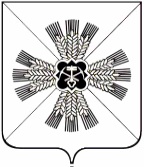 КЕМЕРОВСКАЯ ОБЛАСТЬАДМИНИСТРАЦИЯПРОМЫШЛЕННОВСКОГО МУНИЦИПАЛЬНОГО ОКРУГАПОСТАНОВЛЕНИЕот «_22_ » _июня 2021_ г. № _1179-П_пгт. ПромышленнаяОб отмене нормативных правовых актовВ целях привидения в соответствие с действующим законодательством:1. Отменить нормативные правовые акты:1.1. постановление ОТ 01.06.2017 № 21 Администрация Тарабаринского сельского поселения (недействующий) Об определении формы социально-значимых работ при участии граждан в обеспечении первичных мер пожарной безопасности на территории Тарабаринского сельского поселения;1.2. постановление ОТ 02.12.2015 № 90-п Администрация Тарабаринского сельского поселения (недействующий) «О внесении изменений и дополнений в постановление администрации Тарабаринского сельского поселения от 10.11.2015 № 78-п «Об утверждении административного регламента предоставления муниципальной услуги «Прием заявлений, документов, а также постановка граждан на учет в качестве нуждающихся в жилых помещениях»;1.3. постановление ОТ 02.12.2015 № 91-п Администрация Тарабаринского сельского поселения (недействующий) «О внесении изменений и дополнений в постановление администрации Тарабаринского сельского поселения от 10.11.2015 № 77-п «Об утверждении административного регламента по предоставлению муниципальной услуги «Выдача справок и выписок из похозяйственной книги»;1.4. постановление ОТ 02.12.2015 № 92-п Администрация Тарабаринского сельского поселения (недействующий) «О внесении изменений и дополнений в постановление администрации Тарабаринского сельского поселения от 09.11.2015 № 75-п «Об утверждении административного регламента предоставления муниципальной услуги «Выдача выписки из похозяйственной книги о наличии у гражданина права на земельный участок на территории Тарабаринского сельского поселения»;1.5. постановление ОТ 04.03.2010 № 3 Администрация Тарабаринской сельской территории (недействующий) Об утверждении Порядка организации в 2010 году дополнительных мероприятий по содействию занятости населения, направленных на снижение напряженности на рынке труда Тарабаринской сельской территории;1.6. постановление ОТ 04.03.2019 № 9 Администрация Тарабаринского сельского поселения (недействующий) Об утверждении Перечня должностей муниципальной службы Тарабаринского сельского поселения, при назначении на которые граждане и при замещении которых муниципальные служащие обязаны представлять сведения о своих доходах, об имуществе и обязательствах имущественного характера, а также сведения о доходах, об имуществе и обязательствах имущественного характера своих супруги (супруга) и несовершеннолетних детей;1.7. постановление ОТ 04.06.2015 № 31-п Администрация Тарабаринского сельского поселения (недействующий) Об утверждении административного регламента по предоставлению муниципальной услуги «Продажа земельных участков без проведения торгов»;1.8. постановление ОТ 04.06.2015 № 32-п Администрация Тарабаринского сельского поселения (недействующий) Об утверждении административного регламента по предоставлению муниципальной услуги «Предоставление земельного участка в безвозмездное пользование»;1.9. постановление ОТ 04.06.2015 № 33-п Администрация Тарабаринского сельского поселения (недействующий) Об утверждении Административного регламента предоставления муниципальной услуги «Присвоение, изменение и аннулирование адресов»;1.10. постановление ОТ 04.08.2009 № 11 Администрация Тарабаринской сельской территории (недействующий) О комиссии по соблюдению требований к служебному поведению муниципальных служащих и урегулированию конфликта интересов в администрации Тарабаринской сельской территории;1.11. постановление ОТ 04.08.2009 № 12 Администрация Тарабаринской сельской территории (недействующий) Об утверждении Положения о кадровом резерве для замещения вакантных должностей муниципальной службы администрации Тарабаринской сельской территории;1.12. постановление ОТ 06.02.2014 № 2-п Администрация Тарабаринского сельского поселения (недействующий) О выпасе сельскохозяйственных животных на территории Тарабаринского сельского поселения;1.13. постановление ОТ 06.02.2014 № 3-п Администрация Тарабаринского сельского поселения (недействующий) Об утверждении Порядка организации взаимодействия администрации Тарабаринского сельского поселения и прокуратуры Промышленновского района по вопросам правотворчества;1.14. постановление ОТ 07.02.2011 № 4 Администрация Тарабаринского сельского поселения (недействующий) Об утверждении Положения об организации снабжения населения твердым топливом (углем) в Тарабаринском сельском поселении;1.15. постановление ОТ 07.02.2011 № 5 Администрация Тарабаринского сельского поселения (недействующий) Об утверждении Положения о порядке предоставления субсидий юридическим лицам, индивидуальным предпринимателям, физическим лицам на возмещение убытков, возникших в результате применения регулируемых цен на уголь, реализуемый населению для отопления жилья на территории Тарабаринского сельского поселения»;1.16. постановление ОТ 07.05.2015 № 24-п Администрация Тарабаринского сельского поселения (недействующий) Об утверждении Административного регламента исполнения муниципальной функции осуществления муниципального земельного контроля на территории Тарабаринского сельского поселения в новой редакции»;1.17. постановление ОТ 08.02.2017 № 5 Администрация Тарабаринского сельского поселения (недействующий) Об утверждении административного регламента предоставления муниципальной услуги «Предоставление разрешения на отклонение от предельных параметров разрешенного строительства, реконструкции объектов капитального строительства»;1.18. постановление ОТ 08.02.2017 № 6 Администрация Тарабаринского сельского поселения (недействующий) Об утверждении административного регламента предоставления муниципальной услуги «Предоставление разрешения на условно-разрешенный вид использования земельного участка или объекта капитального строительства»;1.19. постановление ОТ 08.09.2010 № 12 Администрация Тарабаринского сельского поселения (недействующий) Об утверждении регламента администрации Тарабаринского сельского поселения;1.20. постановление ОТ 09.11.2015 № 73-п Администрация Тарабаринского сельского поселения (недействующий) Об утверждении административного регламента по предоставлению муниципальной услуги «Выдача справок и выписок из похозяйственных книг»;1.21. постановление ОТ 09.11.2015 № 74-п Администрация Тарабаринского сельского поселения (недействующий) Об утверждении административного регламента по предоставлению муниципальной услуги «Прием заявлений, документов, а также постановка граждан на учет в качестве нуждающихся в жилых помещениях»;1.22. постановление ОТ 09.11.2015 № 75-п Администрация Тарабаринского сельского поселения (недействующий) Об утверждении административного регламента предоставления муниципальной услуги «Выдача выписки из похозяйственной книги о наличии у гражданина права на земельный участок на территории Тарабаринского сельского поселения»;1.23. постановление ОТ 09.12.2014 № 24-п Администрация Тарабаринского сельского поселения (недействующий) Об утверждении Правил передачи подарков, Полученных главой муниципального образования Тарабаринское сельское поселение, лицами, замещающими муниципальные должности в муниципальном образовании Тарабаринское сельское поселение на постоянной основе, в связи с протокольными мероприятиями, служебными командировками и другими официальными мероприятиями;1.24. постановление ОТ 09.12.2015 № 100-п Администрация Тарабаринского сельского поселения (недействующий) «О внесении изменений и дополнений в постановление администрации Тарабаринского сельского поселения от 25.06.2015 № 37-п «Об утверждении административного регламента по предоставлению муниципальной услуги «Предоставление земельных участков гражданам для индивидуального жилищного строительства, ведения личного подсобного хозяйства в границах населенного пункта, садоводства, дачного хозяйства, гражданам и крестьянским (фермерским) хозяйствам для осуществления крестьянским (фермерским) хозяйством его деятельности»;1.25. постановление ОТ 09.12.2015 № 93-п Администрация Тарабаринского сельского поселения (недействующий) «О внесении изменений и дополнений в постановление администрации Тарабаринского сельского поселения от 10.03.2015 № 8-п «Об утверждении административного регламента по предоставлению муниципальной услуги «Утверждение схемы расположения земельного участка на кадастровом плане территории»;1.26. постановление ОТ 09.12.2015 № 94-п Администрация Тарабаринского сельского поселения (недействующий) «О внесении изменений и дополнений в постановление администрации Тарабаринского сельского поселения от 19.03.2015 № 9-п «Об утверждении административного регламента по предоставлению муниципальной услуги «Предоставление земельных участков в аренду гражданам и юридическим лицам без проведения торгов»;1.27. постановление ОТ 09.12.2015 № 95-п Администрация Тарабаринского сельского поселения (недействующий) «О внесении изменений и дополнений в постановление администрации Тарабаринского сельского поселения от 19.03.2015 № 10-п «Об утверждении административного регламента по предоставлению муниципальной услуги «Предварительное согласование предоставления земельного участка»;1.28. постановление ОТ 09.12.2015 № 96-п Администрация Тарабаринского сельского поселения (недействующий) «О внесении изменений и дополнений в постановление администрации Тарабаринского сельского поселения от 04.06.2015 № 31-п «Об утверждении административного регламента по предоставлению муниципальной услуги «Продажа земельных участков без проведения торгов»;1.29. постановление ОТ 09.12.2015 № 97-п Администрация Тарабаринского сельского поселения (недействующий) «О внесении изменений и дополнений в постановление администрации Тарабаринского сельского поселения от 04.06.2015 № 32-п «Об утверждении административного регламента по предоставлению муниципальной услуги «Предоставление земельного участка в безвозмездное пользование»;1.30. постановление ОТ 09.12.2015 № 98-п Администрация Тарабаринского сельского поселения (недействующий) «О внесении изменений и дополнений в постановление администрации Тарабаринского сельского поселения от 22.06.2015 № 35-п «Об утверждении административного регламента по предоставлению муниципальной функции «Организация и проведение торгов по продаже земельных участков, находящихся в муниципальной собственности или государственная собственность на которые не разграничена, либо права на заключение договоров аренды таких земельных участков»;1.31. постановление ОТ 09.12.2015 № 99-п Администрация Тарабаринского сельского поселения (недействующий) «О внесении изменений и дополнений в постановление администрации Тарабаринского сельского поселения от 22.06.2015 № 36-п «Об утверждении административного регламента по предоставлению муниципальной услуги «Предоставление земельного участка в постоянное (бессрочное) пользование»;1.32. постановление ОТ 10.03.2015 № 8-п Администрация Тарабаринского сельского поселения (недействующий) Об утверждении административного регламента по предоставлению муниципальной услуги «Утверждение схемы расположения земельного участка на кадастровом плане территории»;1.33. постановление ОТ 10.07.2012 № 15 Администрация Тарабаринского сельского поселения (недействующий) Об утверждении порядка проведения антикоррупционной экспертизы муниципальных нормативных правовых актов и проектов муниципальных нормативных правовых актов Тарабаринского сельского поселения;1.34. постановление ОТ 10.11.2015 № 77-п Администрация Тарабаринского сельского поселения (недействующий) Об утверждении административного регламента по предоставлению муниципальной услуги «Выдача справок и выписок из похозяйственных книг»;1.35. постановление ОТ 10.11.2015 № 78-п Администрация Тарабаринского сельского поселения (недействующий) Об утверждении административного регламента по предоставлению муниципальной услуги «Прием заявлений, документов, а также постановка граждан на учет в качестве нуждающихся в жилых помещениях»;1.36. постановление ОТ 11.03.2013 № 15А Администрация Тарабаринского сельского поселения (недействующий) О создании группы общественного контроля по правильности применения нормативных правовых актов в сфере жилищного законодательства и правильности начисления коммунальных услуг за ЖКУ;1.37. постановление ОТ 11.03.2019 № 11 Администрация Тарабаринского сельского поселения (недействующий) Об утверждении Порядка определения мест сбора и накопления твердых коммунальных отходов на территории Тарабаринского сельского поселения и Регламента создания и ведения реестра мест (площадок) накопления твердых коммунальных отходов на территории Тарабаринского сельского поселения;1.38. постановление ОТ 11.08.2015 № 50-п Администрация Тарабаринского сельского поселения (недействующий) Об утверждении Правил «Присвоение, изменение и аннулирование адресов»;1.39. постановление ОТ 12.01.2015 № 1-п Администрация Тарабаринского сельского поселения (недействующий) О порядке представления сведений о расходах муниципальными служащими, замещающими должности муниципальной службы в органах местного самоуправления Тарабаринского сельского поселения;1.40. постановление ОТ 12.01.2015 № 2-п Администрация Тарабаринского сельского поселения (недействующий) О внесении дополнений в постановление администрации Тарабаринского сельского поселения от 16.02.2011г. № 8 «Об утверждении Положения о комиссии по соблюдению требований к служебному поведению муниципальных служащих Тарабаринского сельского поселения и урегулированию конфликта интересов» (в ред. решения от 16.03.2011г. № 14);1.41. постановление ОТ 12.02.2016 № 6 Администрация Тарабаринского сельского поселения (недействующий) Об утверждении административного регламента предоставления муниципальной услуги «Предоставление бесплатно земельных участков в собственность граждан и юридических лиц»;1.42. постановление ОТ 14.01.2013 № 1 Администрация Тарабаринского сельского поселения (недействующий) Об утверждении порядка оценки бюджетной, социальной и экономической эффективности предоставляемых (планируемых к предоставлению) налоговых льгот в Тарабаринском сельском поселении;1.43. постановление ОТ 14.01.2016 № 1 Администрация Тарабаринского сельского поселения (недействующий) О внесении изменений и дополнений в постановление администрации Тарабаринского сельского поселения от 04.06.2015 № 33-п «Об утверждении Административного регламента предоставления муниципальной услуги «Присвоение, изменение и аннулирование адресов»;1.44. постановление ОТ 14.09.2017 № 26 Администрация Тарабаринского сельского поселения (недействующий) Об утверждении административного регламента предоставления муниципальной услуги «Выдача разрешения на вырубку зеленых насаждений»;1.45. постановление ОТ 15.03.2011 № 13 Администрация Тарабаринского сельского поселения (недействующий) Об утверждении Перечня должностей муниципальной службы, после увольнения с которых гражданин в течение двух лет имеет право замещать должности в коммерческих и некоммерческих организациях, если отдельные функции государственного управления данными организациями входили в должностные (служебные) обязанности муниципального служащего, с согласия комиссии по соблюдению требований к служебному поведению муниципальных служащих Тарабаринского сельского поселения и урегулированию конфликта интересов, и Перечня должностей муниципальной службы, в течение двух лет после увольнения, с которых гражданин обязан при заключении трудовых договоров сообщать представителю нанимателя (работодателю) сведения о последнем месте своей службы;1.46. постановление ОТ 15.04.2014 № 11-п Администрация Тарабаринского сельского поселения (недействующий) Об утверждении положения об обработке и защите персональных данных в администрации Тарабаринского сельского поселения, связанных с реализацией служебных или трудовых отношений;1.47. постановление ОТ 15.04.2014 № 12-п Администрация Тарабаринского сельского поселения (недействующий) Об утверждении порядка уведомления представителя нанимателя (работодателя) о фактах обращения в целях склонения муниципального служащего Тарабаринского сельского поселения к совершению коррупционных правонарушений и перечня сведений, содержащихся в уведомлениях;1.48. постановление ОТ 15.11.2017 № 45 Администрация Тарабаринского сельского поселения (недействующий) О внесении изменений в постановление администрации Тарабаринского сельского поселения от 07.05.2015 № 24-п «Об утверждении административного регламента исполнения муниципальной функции осуществления муниципального земельного контроля на территории Тарабаринского сельского поселения в новой редакции»;1.49. постановление ОТ 16.02.2011 № 1 Коллегия администрации Тарабаринского сельского поселения (недействующий) Об утверждении положения о проверке достоверности и полноты сведений о доходах, об имуществе и обязательствах имущественного характера, представляемых гражданами, претендующими на замещение должностей муниципальной службы,  и  муниципальными служащими Тарабаринского сельского поселения;1.50. постановление ОТ 16.02.2011 № 7 Администрация Тарабаринского сельского поселения (недействующий) Об утверждении Перечня должностей муниципальной службы, в наибольшей степени подверженных риску коррупции;1.51. постановление ОТ 16.02.2011 № 8 Администрация Тарабаринского сельского поселения (недействующий) Об утверждении Положения о комиссии по соблюдению требований к служебному поведению муниципальных служащих Тарабаринского сельского поселения и урегулированию конфликта интересов;1.52. постановление ОТ 16.03.2011 № 14 Администрация Тарабаринского сельского поселения (недействующий) О внесении изменений в постановление администрации Тарабаринского сельского поселения от 16.02.2011 № 8 «Об утверждении Положения о комиссии по соблюдению требований к служебному поведению муниципальных служащих Тарабаринского сельского поселения и урегулированию конфликта интересов»;1.53. постановление ОТ 16.07.2018 № 30 Администрация Тарабаринского сельского поселения (недействующий) Об утверждении порядка уведомления муниципальным служащим представителя нанимателя (работодателя) о выполнении иной оплачиваемой работы;1.54. постановление ОТ 16.11.2010 № 16 Коллегия администрации Тарабаринского сельского поселения (недействующий) Об утверждении Административного регламента «Присвоение (уточнение) адресов объектам недвижимого имущества»;1.55. постановление ОТ 16.11.2015 № 80-п Администрация Тарабаринского сельского поселения (недействующий) О внесении изменений в постановление администрации Тарабаринского сельского поселения от 30.11.2015г. № 70-п «Об утверждении муниципальной программы «Жизнеобеспечение Тарабаринского сельского поселения» на 2016 год»;1.56. постановление ОТ 16.11.2015 № 82-п Администрация Тарабаринского сельского поселения (недействующий) «Об утверждении Порядка формирования и ведения реестра муниципальных услуг Тарабаринского сельского поселения»;1.57. постановление ОТ 16.11.2015 № 83-п Администрация Тарабаринского сельского поселения (недействующий) Об утверждении реестра муниципальных услуг Тарабаринского сельского поселения;1.58. постановление ОТ 17.04.2015 № 21-п Администрация Тарабаринского сельского поселения (недействующий) Об отмене постановления администрации Тарабаринского сельского поселения от 30.04.2014г. № 13-п «Об утверждении положения о Порядке расходования субвенций из федерального бюджета на осуществление полномочий по первичному воинскому учету на территории Тарабаринского сельского поселения»;1.59. постановление ОТ 18.03.2014 № 5-п Администрация Тарабаринского сельского поселения (недействующий) Об утверждении Порядка осуществления муниципального финансового контроля;1.60. постановление ОТ 18.06.2018 № 22 Администрация Тарабаринского сельского поселения (недействующий) Об утверждении Положения об участии муниципального служащего администрации Тарабаринского сельского поселения в управлении политической партией, участии в съезде (конференции) или общем собрании иной общественной организации, жилищного, жилищно-строительного, гаражного кооперативов, садоводческого, огороднического, дачного потребительских кооперативов, товарищества собственников недвижимости, участие на безвозмездной основе в управлении указанными некоммерческими организациями (кроме политической партии) в качестве единоличного исполнительного органа или вхождении в состав их коллегиальных органов управления с разрешения представителя нанимателя (работодателя);1.61. постановление ОТ 18.07.2013 № 25 Администрация Тарабаринского сельского поселения (недействующий) О внесении изменений и дополнений в постановление администрации Тарабаринского сельского поселения от 24.12.2012Г. № 35 «Об утверждении административного регламента исполнения муниципальной функции осуществления муниципального земельного контроля на территории Тарабаринского сельского поселения»;1.62. постановление ОТ 18.07.2013 № 26 Администрация Тарабаринского сельского поселения (недействующий) О совете по противодействию коррупции при главе Тарабаринского сельского поселения;1.63. постановление ОТ 18.09.2015 № 53-п Администрация Тарабаринского сельского поселения (недействующий) «Об утверждении административного регламента предоставления муниципальной услуги «Предоставление разрешения на условно-разрешенный вид использования земельного участка или объекта капитального строительства, расположенного на территории Тарабаринского сельского поселения, входящего в состав муниципального образования «Промышленновский муниципальный район»;1.64. постановление ОТ 18.09.2015 № 54-п Администрация Тарабаринского сельского поселения (недействующий) «Об утверждении административного регламента предоставления муниципальной услуги «Предоставление разрешения на отклонение от предельных параметров разрешенного строительства, реконструкции объекта капитального строительства, расположенного на территории Тарабаринского сельского поселения, входящего в состав муниципального образования «Промышленновский муниципальный район»;1.65. постановление ОТ 19.02.2013 № 10 Администрация Тарабаринского сельского поселения (недействующий) О порядке разработки и утверждения административных регламентов предоставления муниципальных услуг;1.66. постановление ОТ 19.02.2013 № 4 Администрация Тарабаринского сельского поселения (недействующий) Об установлении особенностей подачи и рассмотрения жалоб на решения и действия (бездействие) органов местного самоуправления и должностных лиц Тарабаринского сельского поселения при предоставлении государственных и муниципальных услуг;1.67. постановление ОТ 19.02.2013 № 5 Администрация Тарабаринского сельского поселения (недействующий) Об утверждении периодичности (количество воздействий в год) проведения видов работ по содержанию автомобильных работ общего пользования местного значения, об утверждении правил расчета размеров ассигнования бюджета поселения на эти цели;1.68. постановление ОТ 19.02.2013 № 6 Администрация Тарабаринского сельского поселения (недействующий) Об утверждении перечня информации о деятельности органов местного самоуправления Тарабаринского сельского поселения, размещаемой на официальном сайте администрации Тарабаринского сельского поселения в сети «Интернет»;1.69. постановление ОТ 19.02.2013 № 7 Администрация Тарабаринского сельского поселения (недействующий) Об утверждении положения об обеспечении доступа к информации о деятельности органов местного самоуправления Тарабаринского сельского поселения;1.70. постановление ОТ 19.02.2013 № 8 Администрация Тарабаринского сельского поселения (недействующий) О порядке формирования и ведения реестра муниципальных услуг Тарабаринского сельского поселения;1.71. постановление ОТ 19.02.2013 № 9 Администрация Тарабаринского сельского поселения (недействующий) Об утверждении порядка организации доступа к информации о деятельности администрации Тарабаринского сельского поселения;1.72. постановление ОТ 19.02.2015 № 7-п Администрация Тарабаринского сельского поселения (недействующий) О внесении изменений в постановление администрации Тарабаринского сельского поселения от 30.09.2013г. № 33 «Об утверждении перечня автомобильных дорог общего пользования местного значения Тарабаринского сельского поселения»;1.73. постановление ОТ 19.03.2015 № 10-п Администрация Тарабаринского сельского поселения (недействующий) Об утверждении административного регламента по предоставлению муниципальной услуги «Предварительное согласование предоставления земельного участка»;1.74. постановление ОТ 19.03.2015 № 9-п Администрация Тарабаринского сельского поселения (недействующий) Об утверждении административного регламента по предоставлению муниципальной услуги «Предоставление земельных участков в аренду гражданам и юридическим лицам без проведения торгов»;1.75. постановление ОТ 19.07.2013 № 27 Администрация Тарабаринского сельского поселения (недействующий) «О проведении публичных слушаний по проекту о внесении изменений в правила землепользования и застройки Тарабаринского сельского поселения»;1.76. постановление ОТ 19.07.2016 № 27 Администрация Тарабаринского сельского поселения (недействующий) Об утверждении порядка оформления и содержания плановых (рейдовых) заданий на проведение плановых (рейдовых) осмотров, обследований и порядка оформления результатов таких осмотров, обследований земельных участков;1.77. постановление ОТ 19.08.2013 № 29 Администрация Тарабаринского сельского поселения (недействующий) Об определении гарантирующей организации для централизованной системы холодного водоснабжения в границах Тарабаринского сельского поселения;1.78. постановление ОТ 20.02.2016 № 8 Администрация Тарабаринского сельского поселения (недействующий) Об утверждении административного регламента предоставления муниципальной услуги «Прием заявлений о проведении аукциона на право заключения договора на размещение нестационарного торгового объекта без предоставления земельного участка или установления сервитута»;1.79. постановление ОТ 20.08.2009 № 13 Администрация Тарабаринской сельской территории (недействующий) Об образовании избирательных участков;1.80. постановление ОТ 20.10.2014 № 20-п Администрация Тарабаринского сельского поселения (недействующий) О внесении дополнений в постановление администрации Тарабаринского сельского поселения от 24.12.2012 № 37 «Об утверждении Административного регламента исполнения муниципальной функции осуществления муниципального жилищного контроля на территории Тарабаринского сельского поселения»;1.81. постановление ОТ 21.02.2019 № 6 Администрация Тарабаринского сельского поселения (недействующий) Об утверждении порядка формирования кадрового резерва на муниципальной службе в администрации Тарабаринского сельского поселения;1.82. постановление ОТ 22.02.2017 № 7 Администрация Тарабаринского сельского поселения (недействующий) Об утверждении административного регламента предоставления муниципальной услуги «Присвоение адреса объекту капитального строительства»;1.83. постановление ОТ 22.03.2007 № 4 Коллегия администрации Тарабаринской сельской территории (недействующий) Об утверждении Положения «О порядке осуществления финансового контроля за использованием средств местного бюджета»;1.84. постановление ОТ 22.04.2013 № 16 Администрация Тарабаринского сельского поселения (недействующий) Об утверждении перечня сведений конфиденциального характера органа местного самоуправления Тарабаринского сельского поселения;1.85. постановление ОТ 22.04.2013 № 17 Администрация Тарабаринского сельского поселения (недействующий) О внесении изменений в постановление администрации Тарабаринского сельского поселения от 19.02.2013г. № 9 «Об утверждении порядка организации доступа к информации о деятельности администрации Тарабаринского сельского поселения»;1.86. постановление ОТ 22.04.2013 № 18 Администрация Тарабаринского сельского поселения (недействующий) О внесении изменений в постановление администрации Тарабаринского сельского поселения от 19.02.2013г. № 6 «Об утверждении перечня информации о деятельности органов местного самоуправления Тарабаринского сельского поселения размещаемой на официальном сайте администрации Тарабаринского сельского поселения в сети «Интернет»;1.87. постановление ОТ 22.04.2013 № 19 Администрация Тарабаринского сельского поселения (недействующий) Об утверждении Порядка представления сведений лицами, замещающими должности руководителей муниципальных учреждений Тарабаринского сельского поселения претендующими на замещение должностей руководителей муниципальных учреждений Тарабаринского сельского поселения, о своих доходах, об имуществе и обязательствах имущественного характера, а также о доходах, об имуществе и обязательствах имущественного характера своих супруга (супруги) и несовершеннолетних детей;1.88. постановление ОТ 22.06.2015 № 35-п Администрация Тарабаринского сельского поселения (недействующий) Об утверждении административного регламента по исполнению муниципальной функции «Организация и проведение торгов по продаже земельных участков, находящихся в муниципальной собственности или государственная собственность на которые не разграничена, либо права на заключение договоров аренды таких земельных участков»;1.89. постановление ОТ 22.06.2015 № 36-п Администрация Тарабаринского сельского поселения (недействующий) Об утверждении административного регламента по предоставлению муниципальной услуги «Предоставление  земельного  участка в постоянное (бессрочное) пользование»;1.90. постановление ОТ 22.12.2005 № 3 Администрация Тарабаринской сельской территории (недействующий) Об утверждении положения о порядке расходования средств резервного фонда администрации Тарабаринской сельской территории;1.91. постановление ОТ 22.12.2005 № 4 Администрация Тарабаринской сельской территории (недействующий) Об утверждении Порядка ведения реестра расходных обязательств Тарабаринской сельской территории;1.92. постановление ОТ 23.01.2014 № 1-п Администрация Тарабаринского сельского поселения (недействующий) О создании экспертной рабочей группы по рассмотрению общественных инициатив, направленных гражданами Российской Федерации с использованием Интернет-ресурса «Российская Общественная Инициатива» при администрации Тарабаринского сельского поселения;1.93. постановление ОТ 23.03.2018 № 6 Администрация Тарабаринского сельского поселения (недействующий) О признании утратившими силу постановлений администрации Тарабаринского сельского поселения;1.94. постановление ОТ 23.04.2010 № 6 Коллегия администрации Тарабаринской сельской территории (недействующий) Об утверждении административного регламента проведения проверок при осуществлении муниципального земельного контроля на территории Тарабаринской сельской территории;1.95. постановление ОТ 24.12.2012 № 35 Администрация Тарабаринского сельского поселения (недействующий) Об утверждении административного регламента исполнения муниципальной функции осуществления муниципального земельного контроля на территории Тарабаринского сельского поселения;1.96. постановление ОТ 24.12.2012 № 36 Администрация Тарабаринского сельского поселения (недействующий) Об утверждении административного регламента исполнения муниципальной функции осуществления муниципального контроля за сохранностью автомобильных дорог местного значения в границах Тарабаринского сельского поселения;1.97. постановление ОТ 24.12.2012 № 37 Администрация Тарабаринского сельского поселения (недействующий) Об утверждении административного регламента исполнения муниципальной функции осуществления муниципального жилищного контроля на территории Тарабаринского сельского поселения;1.98. постановление ОТ 24.12.2012 № 38 Администрация Тарабаринского сельского поселения (недействующий) Об утверждении административного регламента исполнения муниципальной функции осуществления муниципального лесного контроля на территории Тарабаринского сельского поселения;1.99. постановление ОТ 24.12.2018 № 57 Администрация Тарабаринского сельского поселения (недействующий) О внесении изменений в постановление администрации Тарабаринского сельского поселения от 25.07.2017 № 25 «Об утверждении административного регламента предоставления муниципальной услуги «Присвоение адреса объекту капитального строительства»;1.100. постановление ОТ 25.03.2014 № 6-п Администрация Тарабаринского сельского поселения (недействующий) О внесении изменений в постановление администрации Тарабаринского сельского поселения от 24.12.2012г. № 35 «Об утверждении Административного регламента исполнения муниципальной функции осуществления муниципального земельного контроля на территории Тарабаринского сельского поселения»;1.101. постановление ОТ 25.06.2013 № 21 Администрация Тарабаринского сельского поселения (недействующий) О внесении изменений в постановление администрации Тарабаринского сельского поселения от 28.03.2011Г. № 15 «Об утверждении положения о порядке предоставления субсидий юридическим лицам на возмещение части затрат на жилищно-коммунальные услуги, оказываемые населению Тарабаринского сельского поселения»;1.102. постановление ОТ 25.06.2015 № 37-п Администрация Тарабаринского сельского поселения (недействующий) Об утверждении административного регламента по предоставлению муниципальной услуги;1.103. постановление ОТ 25.07.2017 № 25 Администрация Тарабаринского сельского поселения (недействующий) Об утверждении административного регламента предоставления муниципальной услуги «Присвоение адреса объекту капитального строительства»;1.104. постановление ОТ 25.09.2018 № 40 Администрация Тарабаринского сельского поселения (недействующий) Об утверждении перечня актов, содержащих обязательные требования, соблюдение которых оценивается при проведении мероприятий при осуществлении муниципального лесного контроля;1.105. постановление ОТ 25.09.2018 № 41 Администрация Тарабаринского сельского поселения (недействующий) Об утверждении Порядка формирования и ведения реестра источников доходов бюджета Тарабаринского сельского поселения;1.106. постановление ОТ 25.09.2018 № 42 Администрация Тарабаринского сельского поселения (недействующий) Об утверждении перечня актов, содержащих обязательные требования, соблюдение которых оценивается при проведении мероприятий при осуществлении муниципального жилищного контроля;1.107. постановление ОТ 25.10.2010 № 13 Администрация Тарабаринского сельского поселения (недействующий) О внесении дополнений в постановление администрации Тарабаринской сельской территории от 04.08.2009 № 11 «О комиссии по соблюдению требований к служебному поведению муниципальных служащих и урегулированию конфликта интересов в администрации Тарабаринской сельской территории»;1.108. постановление ОТ 25.12.2015 № 105-п Администрация Тарабаринского сельского поселения (недействующий) Об утверждении административного регламента предоставления муниципальной услуги «Предоставление разрешения на осуществление земляных работ на территории Тарабаринского сельского поселения, входящего в состав муниципального образования «Промышленновский муниципальный район»;1.109. постановление ОТ 25.12.2015 № 106-п Администрация Тарабаринского сельского поселения (недействующий) О внесении изменений и дополнений в постановление администрации Тарабаринского сельского поселения от 18.09.2015 № 54-п «Об утверждении административного регламента предоставления муниципальной услуги «Предоставление разрешения на отклонение от предельных параметров разрешенного строительства, реконструкции объекта капитального строительства, расположенного на территории Тарабаринского сельского поселения, входящего в состав муниципального образования «Промышленновский муниципальный район»;1.110. постановление ОТ 25.12.2015 № 107-п Администрация Тарабаринского сельского поселения (недействующий) О внесении изменений и дополнений в постановление администрации Тарабаринского сельского поселения от 18.09.2015 № 53-п «Об утверждении административного регламента предоставления муниципальной услуги «Предоставление разрешения на условно-разрешенный вид использования земельного участка или объекта капитального строительства, расположенного на территории Тарабаринского сельского поселения, входящего в состав муниципального образования «Промышленновский муниципальный район»;1.111. постановление ОТ 26.12.2011 № 51 Администрация Тарабаринского сельского поселения (недействующий) «О внесении изменений и дополнений в постановление администрации Тарабаринского сельского поселения от 07.02.2011г. № 5 «Об утверждении положения о порядке предоставления субсидий юридическим лицам, индивидуальным предпринимателям, физическим лицам на возмещение убытков, возникших в результате применения регулируемых цен на уголь, реализуемый населению для отопления жилья на территории Тарабаринского сельского поселения»;1.112. постановление ОТ 26.12.2016 № 46 Администрация Тарабаринского сельского поселения (недействующий) Об утверждении методики проведения конкурсных процедур и критерии оценки претендентов, участвующих в конкурсе на заключение договора о целевом обучении с обязательством последующего прохождения муниципальной службы в администрации Тарабаринского сельского поселения;1.113. постановление ОТ 26.12.2016 № 47 Администрация Тарабаринского сельского поселения (недействующий) Об утверждении Порядка оформления и содержания плановых (рейдовых) заданий на проведение плановых (рейдовых) осмотров, обследований земельных участков при осуществлении муниципального земельного контроля на территории муниципального образования «Тарабаринское сельское поселение» порядка оформления результатов таких осмотров, обследований;1.114. постановление ОТ 27.05.2010 № 8 Коллегия администрации Тарабаринской сельской территории (недействующий) Об утверждении Административного регламента по предоставлению муниципальной услуги по выдаче справок, выписок из похозяйственных книг населенных пунктов Тарабаринской сельской территории;1.115. постановление ОТ 27.08.2009 № 14 Администрация Тарабаринской сельской территории (недействующий) О выделении мест размещения агитационных материалов на Тарабаринской сельской территории;1.116. постановление ОТ 28.05.2015 № 29-п Администрация Тарабаринского сельского поселения (недействующий) О внесении изменений в постановление администрации Тарабаринского сельского поселения от 24.12.2012 № 38 «Об утверждении Административного регламента исполнения муниципальной функции осуществления муниципального лесного контроля на территории Тарабаринского сельского поселения»;1.117. постановление ОТ 28.05.2015 № 30-п Администрация Тарабаринского сельского поселения (недействующий) О внесении изменений в постановление администрации Тарабаринского сельского поселения от 24.12.2012 № 37 «Об утверждении Административного регламента исполнения муниципальной функции осуществления муниципального жилищного контроля на территории Тарабаринского сельского поселения»;1.118. постановление ОТ 28.08.2009 № 15 Администрация Тарабаринской сельской территории (недействующий) Об утверждении перечня должностей муниципальной службы Тарабаринской сельской территории, при назначении на которые граждане и при замещении которых муниципальные служащие обязаны представлять сведения о своих доходах, об имуществе и обязательствах имущественного характера, а также сведения о доходах, об имуществе и обязательствах имущественного характера своих супруги (супруга) и несовершеннолетних детей;1.119. постановление ОТ 28.08.2009 № 16 Администрация Тарабаринской сельской территории (недействующий) Об утверждении Правил проведения экспертизы нормативных правовых актов, их проектов и иных документов, разрабатываемых органами местного самоуправления Тарабаринской сельской территории, в целях выявления в них положений, способствующих созданию условий для проявления коррупции;1.120. постановление ОТ 30.04.2014 № 13-п Администрация Тарабаринского сельского поселения (недействующий) Об утверждении положения о Порядке расходования субвенций из федерального бюджета на осуществление полномочий по первичному воинскому учету на территории Тарабаринского сельского поселения;1.121. постановление ОТ 30.04.2014 № 14-п Администрация Тарабаринского сельского поселения (недействующий) Об утверждении Положения «Об оплате труда работника военно-учетного стола администрации Тарабаринского сельского поселения, не являющуюся должностью муниципальной службы в муниципальном образовании Тарабаринское сельское поселение»;1.122. постановление ОТ 30.05.2016 № 21 Администрация Тарабаринского сельского поселения (недействующий) Об утверждении порядка уведомления представителя нанимателя (работодателя) муниципальными служащими администрации Тарабаринского сельского поселения о возникновении личной заинтересованности, которая приводит или может привести к конфликту интересов;1.123. постановление ОТ 30.10.2015 № 70-п Администрация Тарабаринского сельского поселения (недействующий) Об утверждении муниципальной программы «Жизнеобеспечение Тарабаринского сельского поселения» на 2016 год.2. Настоящее постановление подлежит размещению на официальном сайте администрации Промышленновского муниципального округа в сети Интернет.3. Контроль    за    исполнением    настоящего    постановления    возложить   на    заместителя   главы   Промышленновского   муниципального   округа   О.Н. Шумкину.4. Настоящее постановление вступает в силу с даты подписания.                                   ГлаваПромышленновского муниципального округа                                       Д.П. ИльинИсп.: Н.К. БережнаяТел.: 7-45-85